Πρόγραμμα Εκδηλώσεων στο πλαίσιο της 87ης ΔΕΘ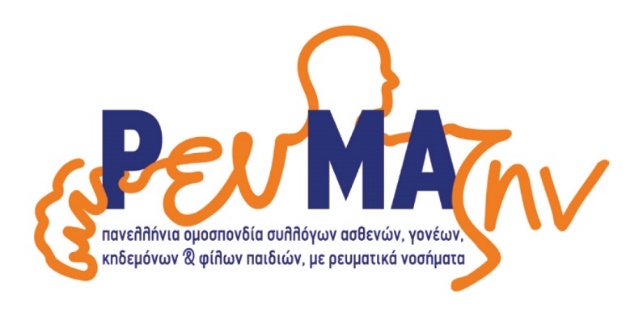 	Σάββατο 16/09/2023Τίτλος Εκδήλωσης: Τα ρευματικά νοσήματα στον 21ο αιώναΚυριακή 17/09/2023Τίτλος Εκδήλωσης: Προκλήσεις στην περίθαλψη των ασθενών με χρόνια νοσήματα στη Β. Ελλάδα17:00Έναρξη της εκδήλωσηςΠροεδρείο:Φ. ΑσημακοπούλουΑντιπρόεδρος Πανελλήνιας Ομοσπονδίας ΡευΜΑζήνΓ. ΠαπαδάκηςΓεν. Γραμματέας Πανελλήνιας Ομοσπονδίας ΡευΜΑζήν17:00-17:15ΧΑΙΡΕΤΙΣΜΟΙ17:15-17:25Παρουσίαση του νεοσύστατου Συλλόγου Ρευματοπαθών Βορείου ΕλλάδοςΜ. ΧατζηγεωργίουΔικηγόρος, Υπεύθυνη Διεκδίκησης Δικαιωμάτων Ασθενών ΡευΜΑζήν17:25-17:45«Φλεγμονώδεις αρθρίτιδες- Σύγχρονη αντιμετώπιση»Π. Βουνοτρυπίδης"Στρατιωτικός Ιατρός, Δ/ντής Ρευματολογικού τμήματος 424 ΓΣΝΘ17:45-18:05«Φυσικοθεραπευτική παρέμβαση παιδιών και ενηλίκων με Ρευματικό Νόσημα»Μ. ΣταυρακίδουΦυσικοθεραπεύτρια, Επιστημονικός συνεργάτης του Παιδιατρικού Ανοσολογικού Ρευματολογικού Κέντρου Αναφοράς (Π.Α.Ρ.Κ.Α.) A’ Παιδιατρική Ιπποκράτειο ΑΠΘ18:05-18:25«Ψυχολογική στήριξη ανηλίκων και ενηλίκων ασθενών και του οικογενειακού περιβάλλοντος»Β. ΝταφούληςΠαιδοψυχίατρος, Διευθυντής της Παιδοψυχιατρικής Κλινικής του Ιπποκράτειου Νοσοκομείου Θεσσαλονίκης18:25-18:45«Πόσο σημαντική είναι η διατροφή στη διαχείριση των ρευματικών νοσημάτων;»Χ. ΜαστορήΔιαιτολόγος - Διατροφολόγος, ΜΡΗ18:45 - 19:00Ερωτήσεις – Συζήτηση17:00Έναρξη της εκδήλωσηςΠροεδρείο:Κ. ΚουτσογιάννηΠρόεδρος Πανελλήνιας Ομοσπονδίας ΡευΜΑζήνΕ. ΡέπαΤαμίας Πανελλήνιας Ομοσπονδίας ΡευΜΑζήν17:00-17:15ΧΑΙΡΕΤΙΣΜΟΙΘέματαΣυζήτησηςΠρωτοβάθμια ΦροντίδαΠού βρισκόμαστε σήμερα;Δημόσια ΥγείαΠροτεραιότητα στους χρόνιους ασθενείς, ακάλυπτες ανάγκεςΚαινοτομία - Κλινικές μελέτεςΛειτουργία ρευματολογικών κλινικών στα Δημόσια ΝοσοκομείαΣτη συζήτηση συμμετέχουνΕ. ΒασιλειάδουΥποδιοικήτρια 4ης ΥΠΕΑ. ΓαρύφαλλοςΚαθηγητής Παθολογίας Ρευματολογίας, Διευθυντής Δ' Παθολογικής Κλινικής Α.Π.Θ.Μ. ΔερμετζοπούλουΑντιπεριφερειάρχης Υγείας και Κοινωνικής Αλληλεγγύης ΠΚΜΑ. ΕξαδάκτυλοςΠρόεδρος Πανελλήνιου Ιατρικού ΣυλλόγουΟ. ΚάτσακαςΔιοικητής Γεν. Νοσοκομείου Θεσσαλονίκης «Άγιος Παύλος»Π. Πρατσίδου-ΓκέρτσηΠαιδίατρος, Πρόεδρος Επιστημονικής Επιτροπής ΡευΜΑζήνΕ. ΣμυρνάκηςMD MSc PhD Αναπληρωτής Καθηγητής ΠΦΥ & Ιατρικής ΕκπαίδευσηςΟ. ΤζέτζηΠαιδίατρος, Πρόεδρος Ένωσης Ελευθεροεπαγγελματιών Παιδιάτρων Ν. Θεσσαλονίκης